
BIBLIOTEKA PUBLICZNA W PRZYBIERNOWIE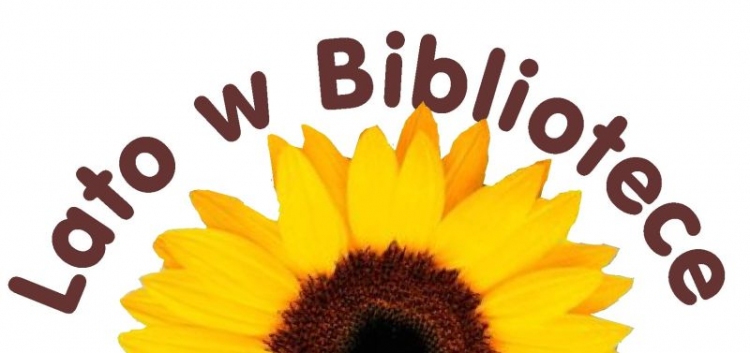 w okresie od 01.07.2016 do 31.08.2016czynna jest w godzinach:Poniedziałek  8.00-10.00    14.00-16.00wtorek            8.00-10.00    14.00-16.00środa              8.00-10.00     14.00-16.00czwartek        8.00-10.00     14.00-16.00piątek             8.00-10.00     14.00-16.00